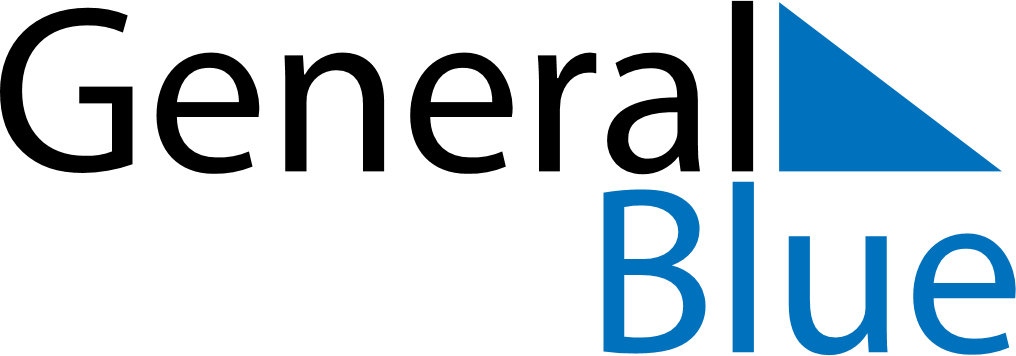 March 2027March 2027March 2027EthiopiaEthiopiaMondayTuesdayWednesdayThursdayFridaySaturdaySunday1234567Victory at Adwa Day891011121314End of Ramadan (Eid al-Fitr)1516171819202122232425262728Day of Lament293031